ZAŁĄCZNIK NR 6Fotografie zastawek, będących przedmiotem zamówieniaZastawka 1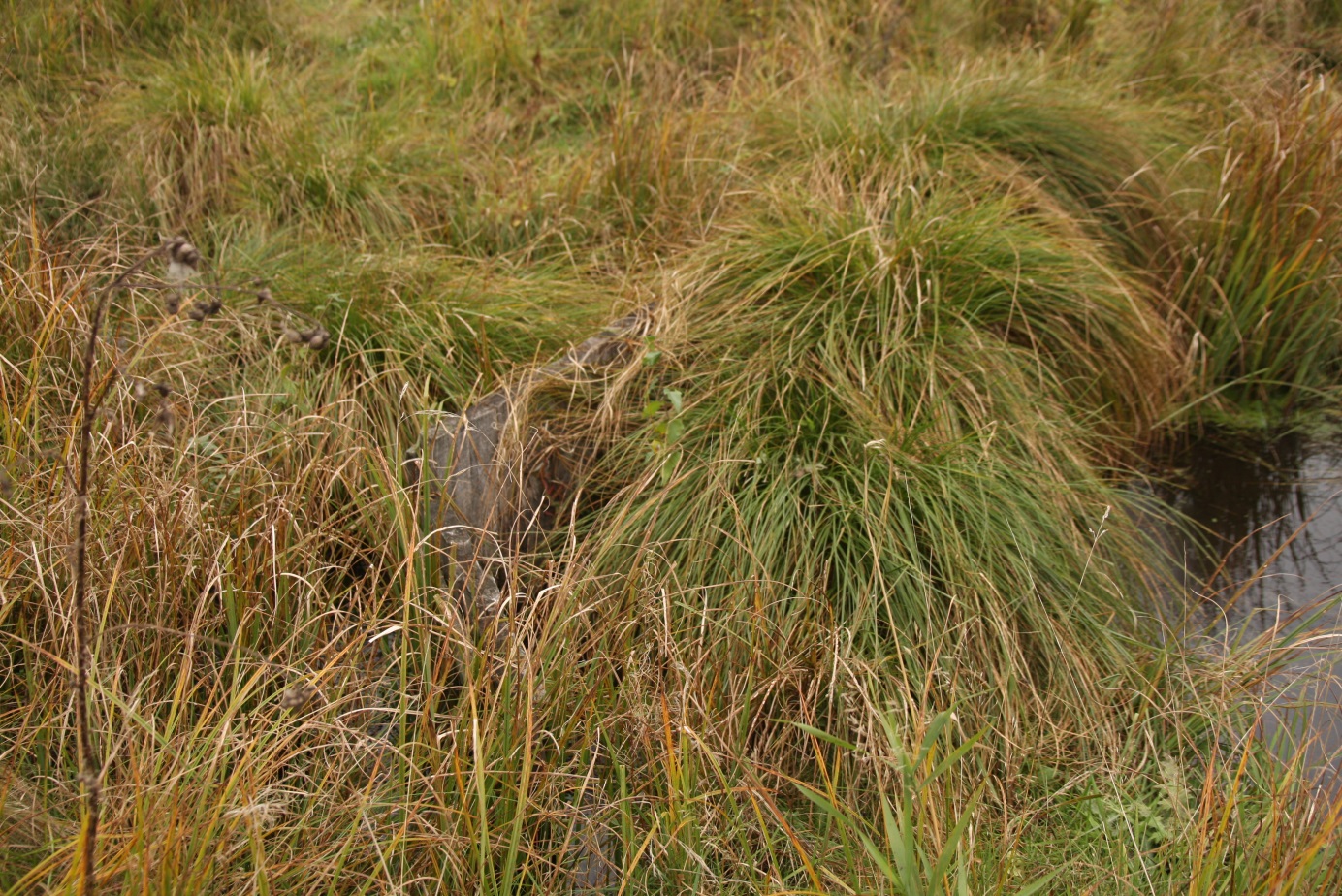 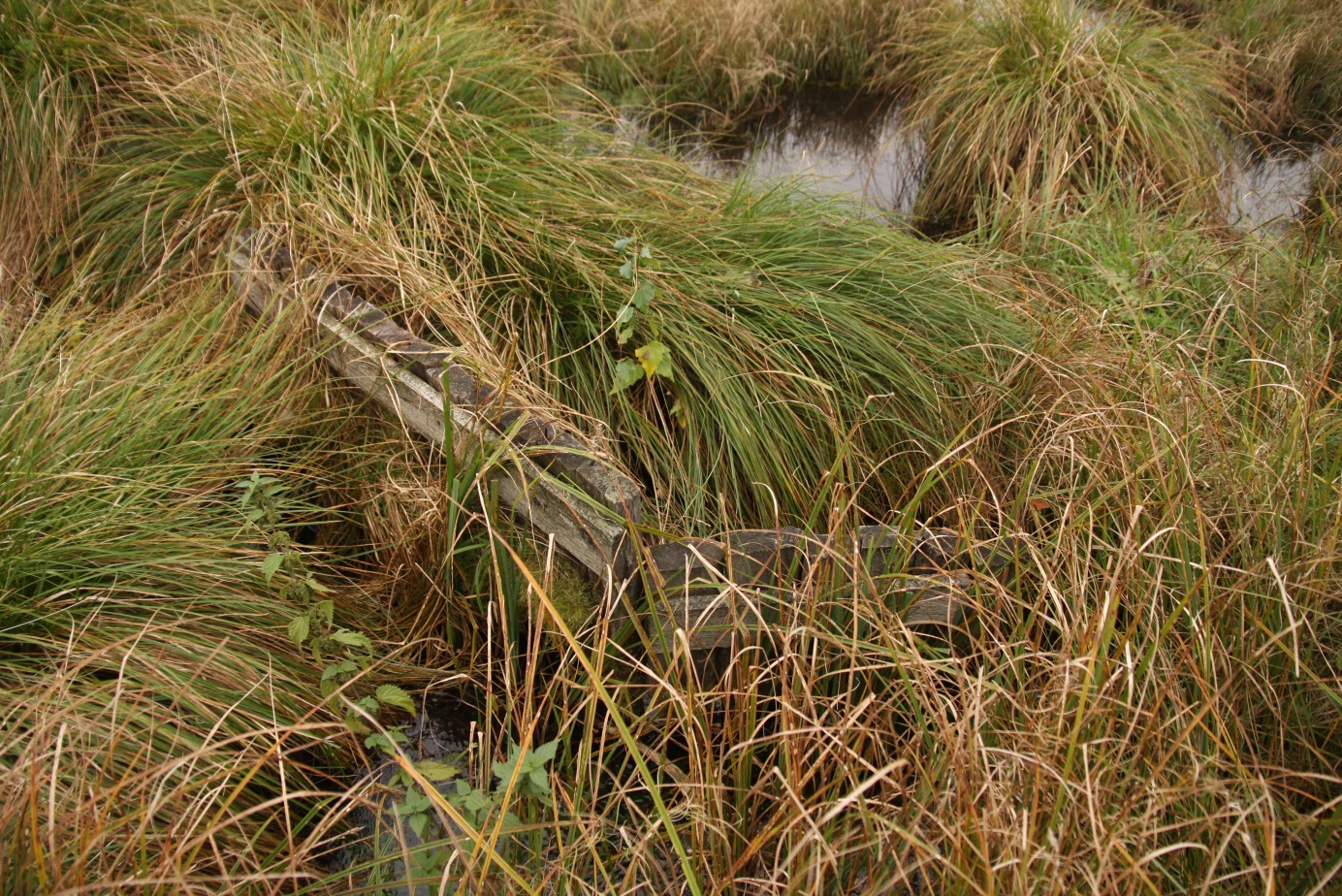 Zastawka 2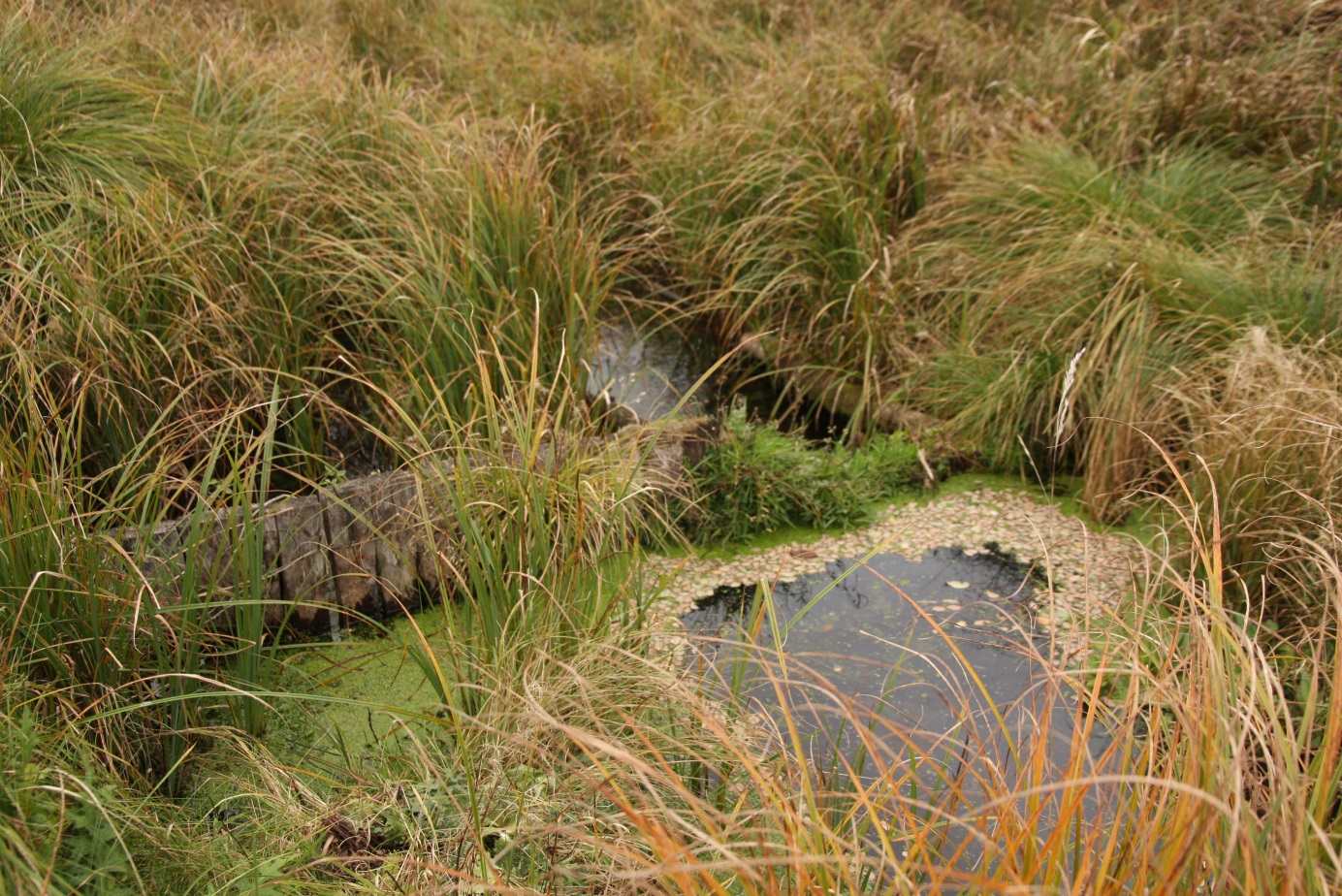 Zastawka 3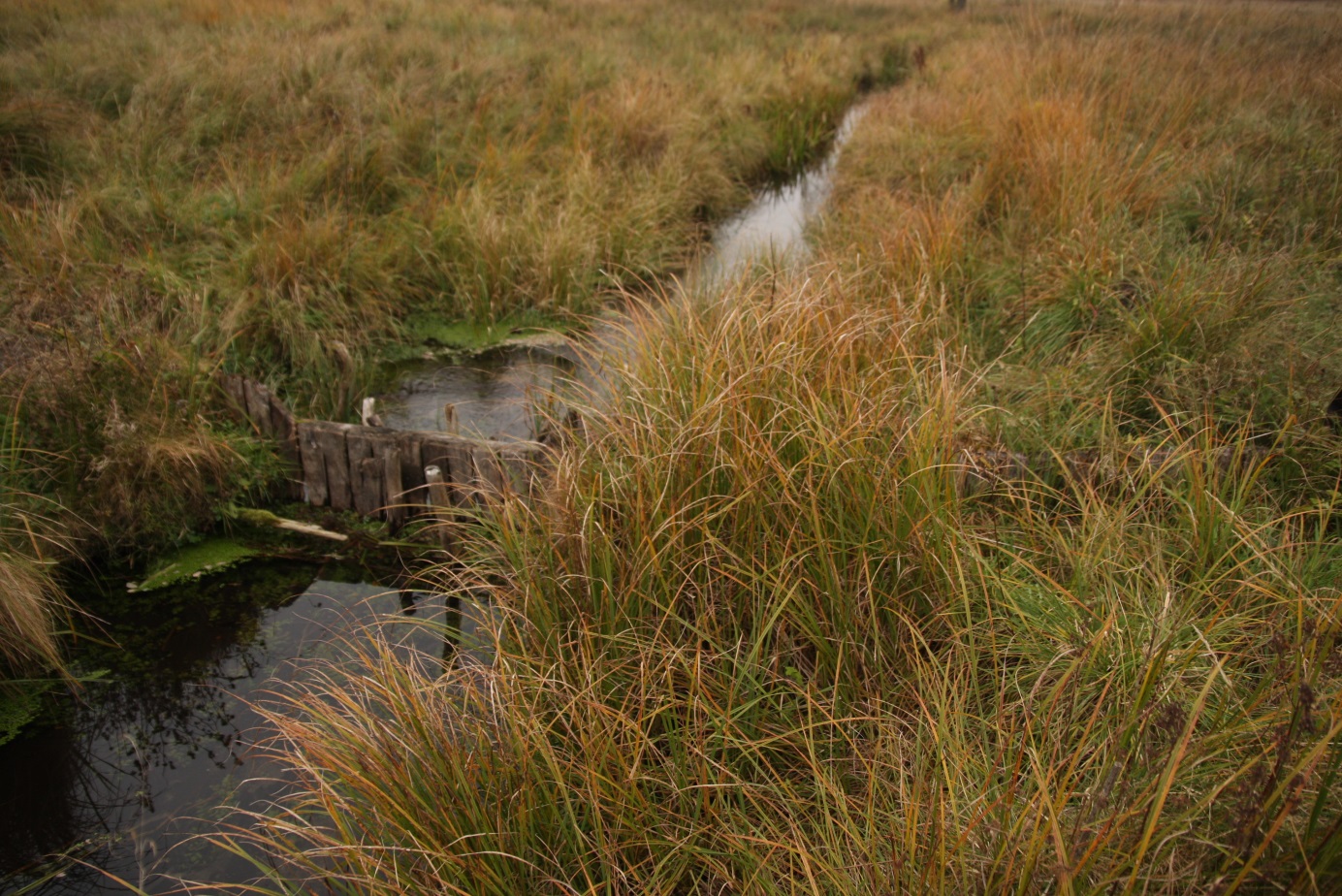 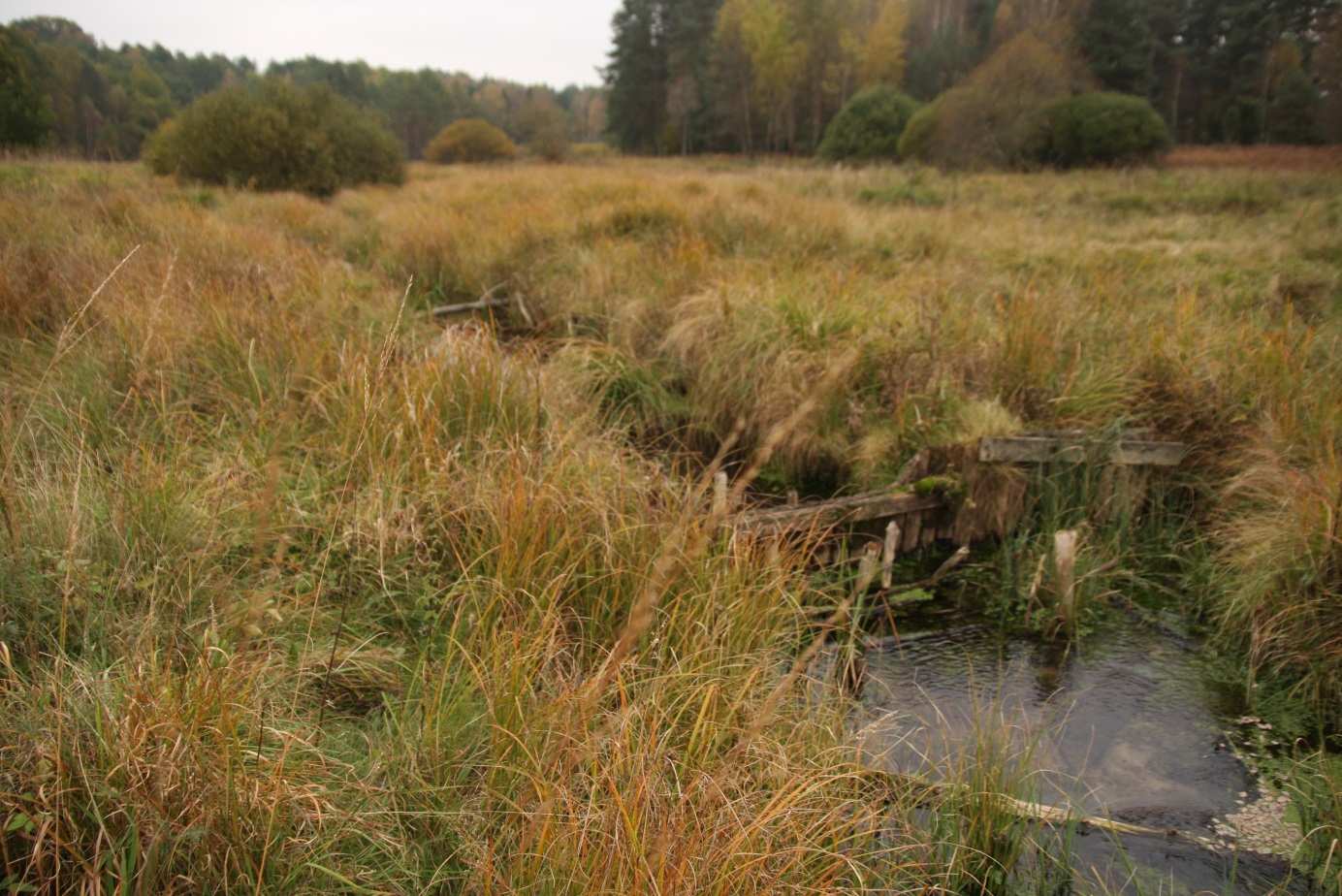 Zastawka 4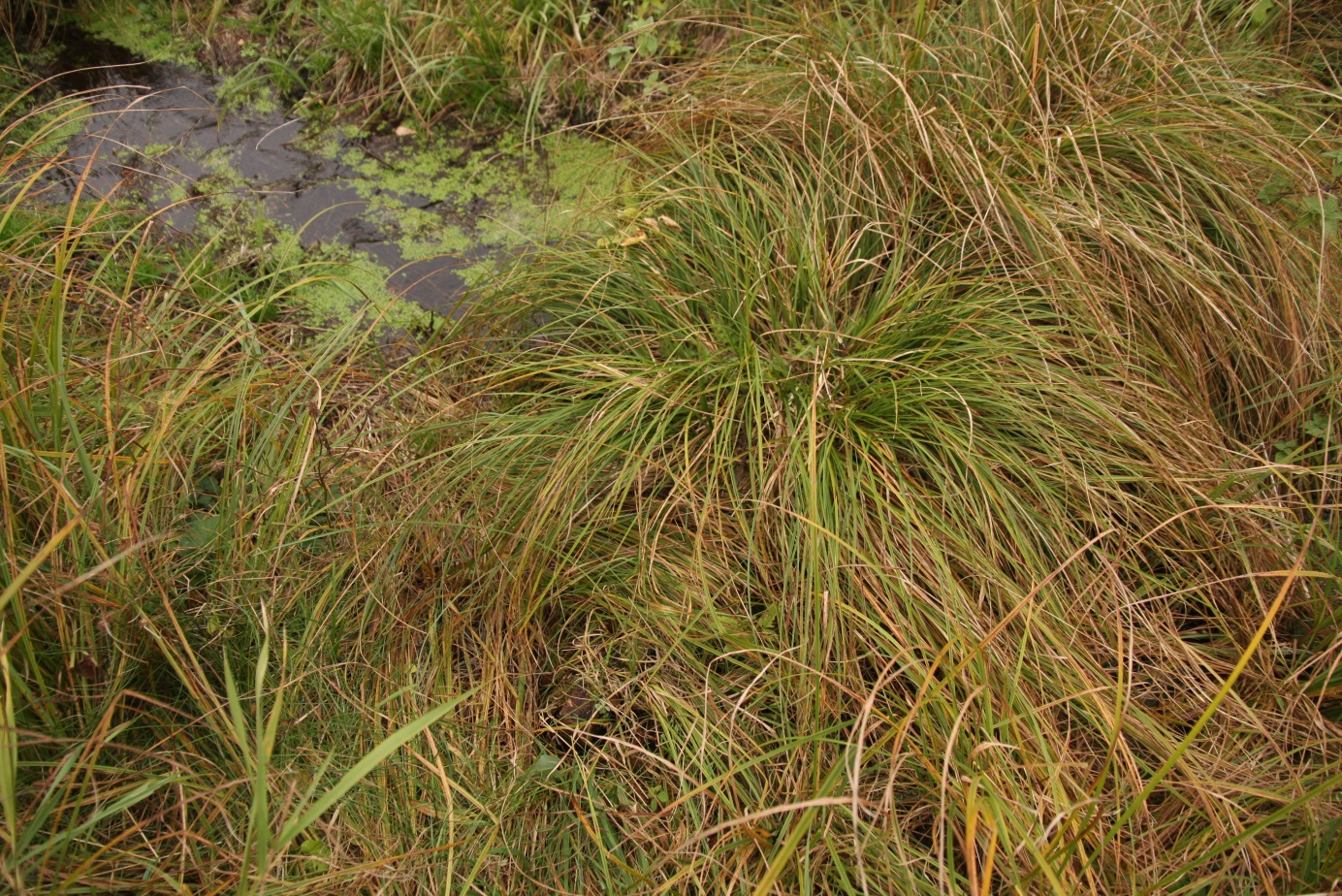 Zastawka 5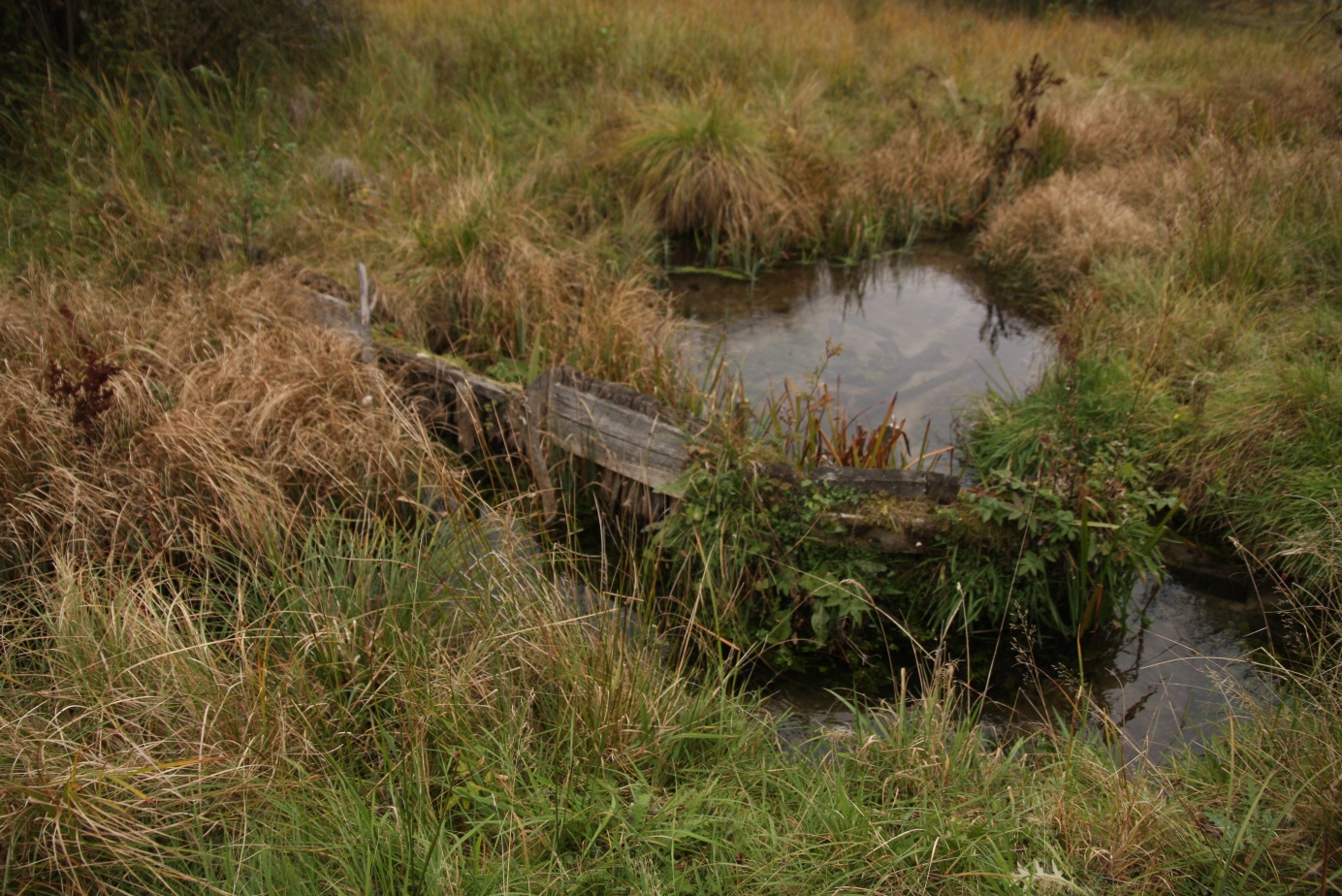 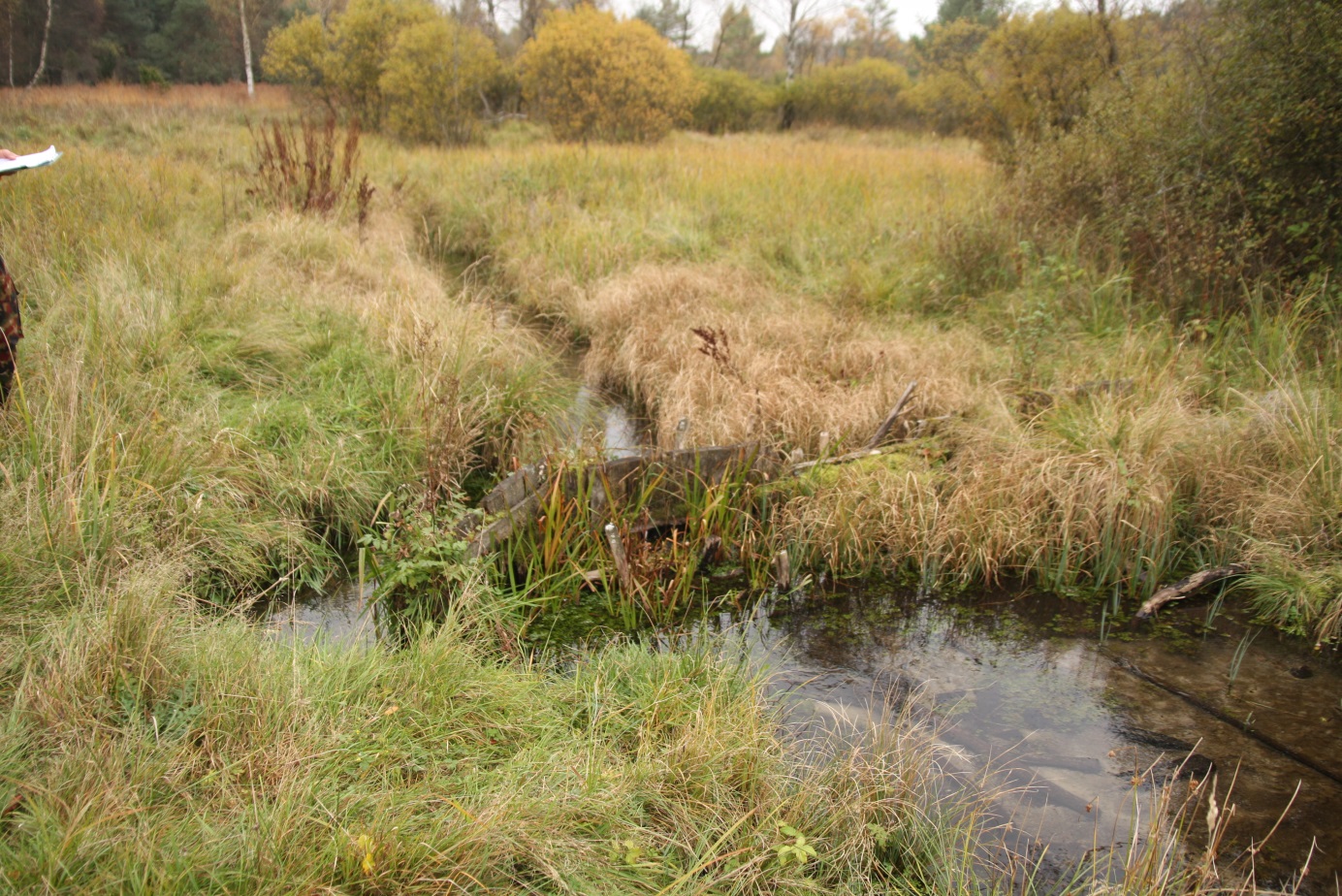 Zastawka 6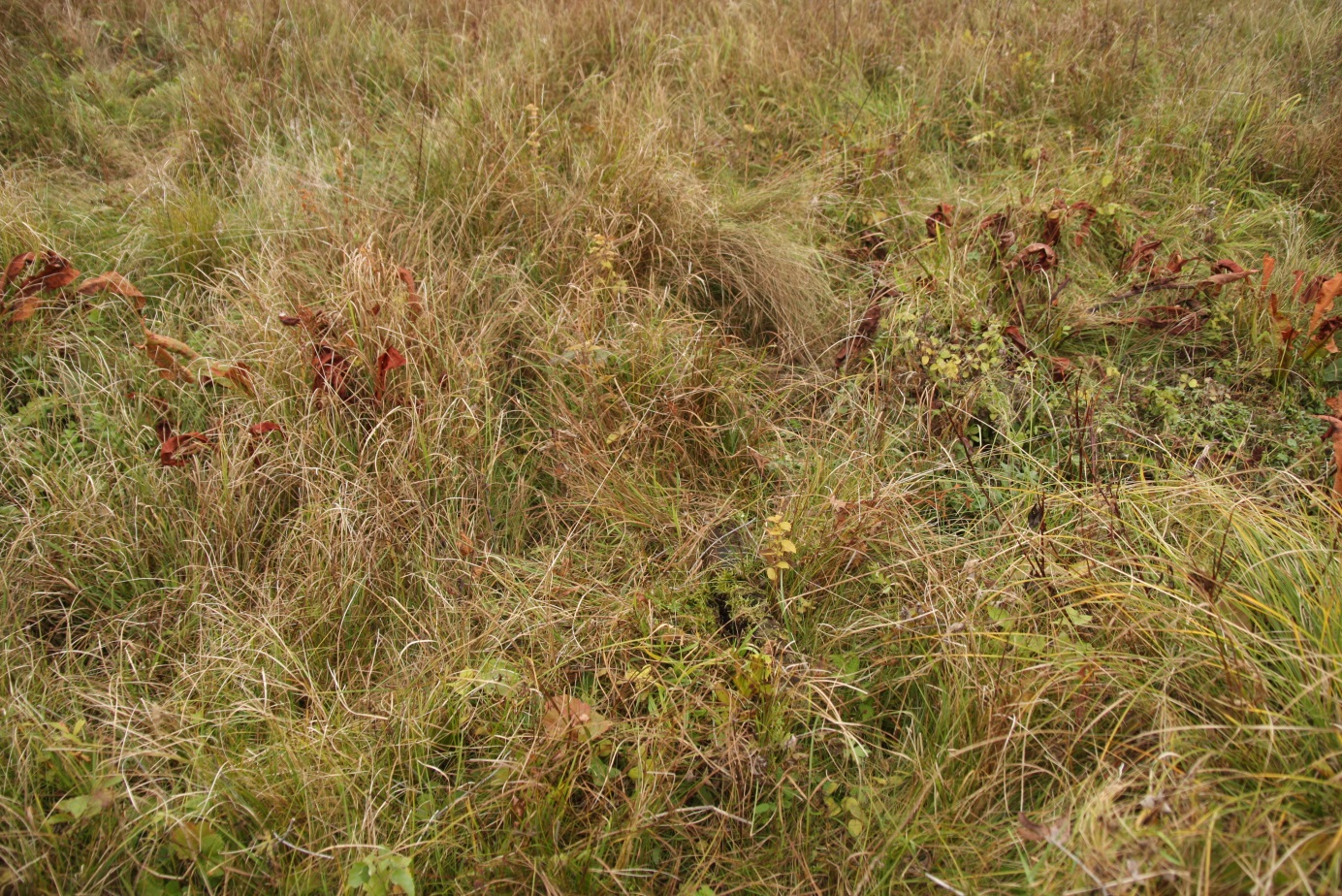 Zastawka 7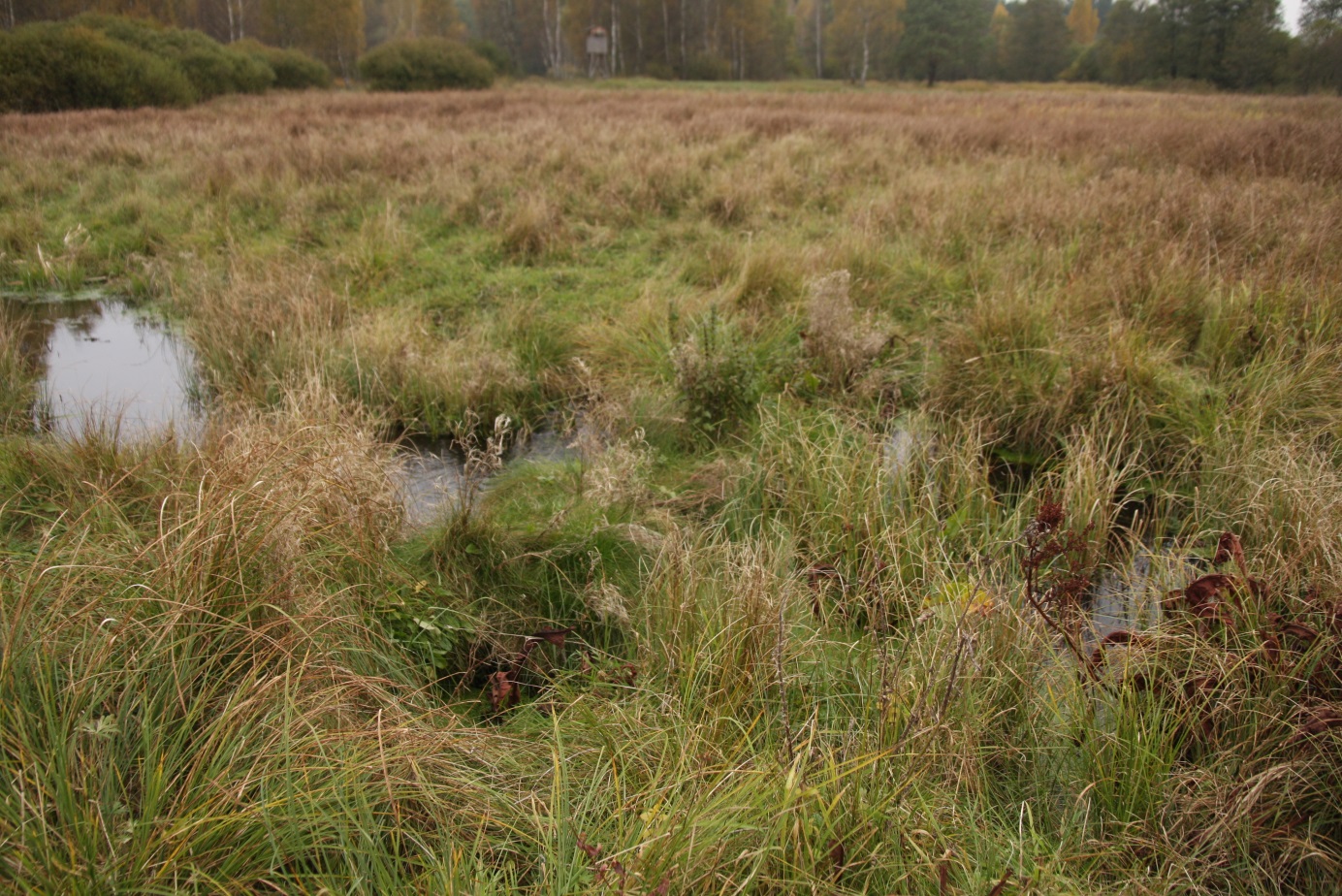 Zastawka 8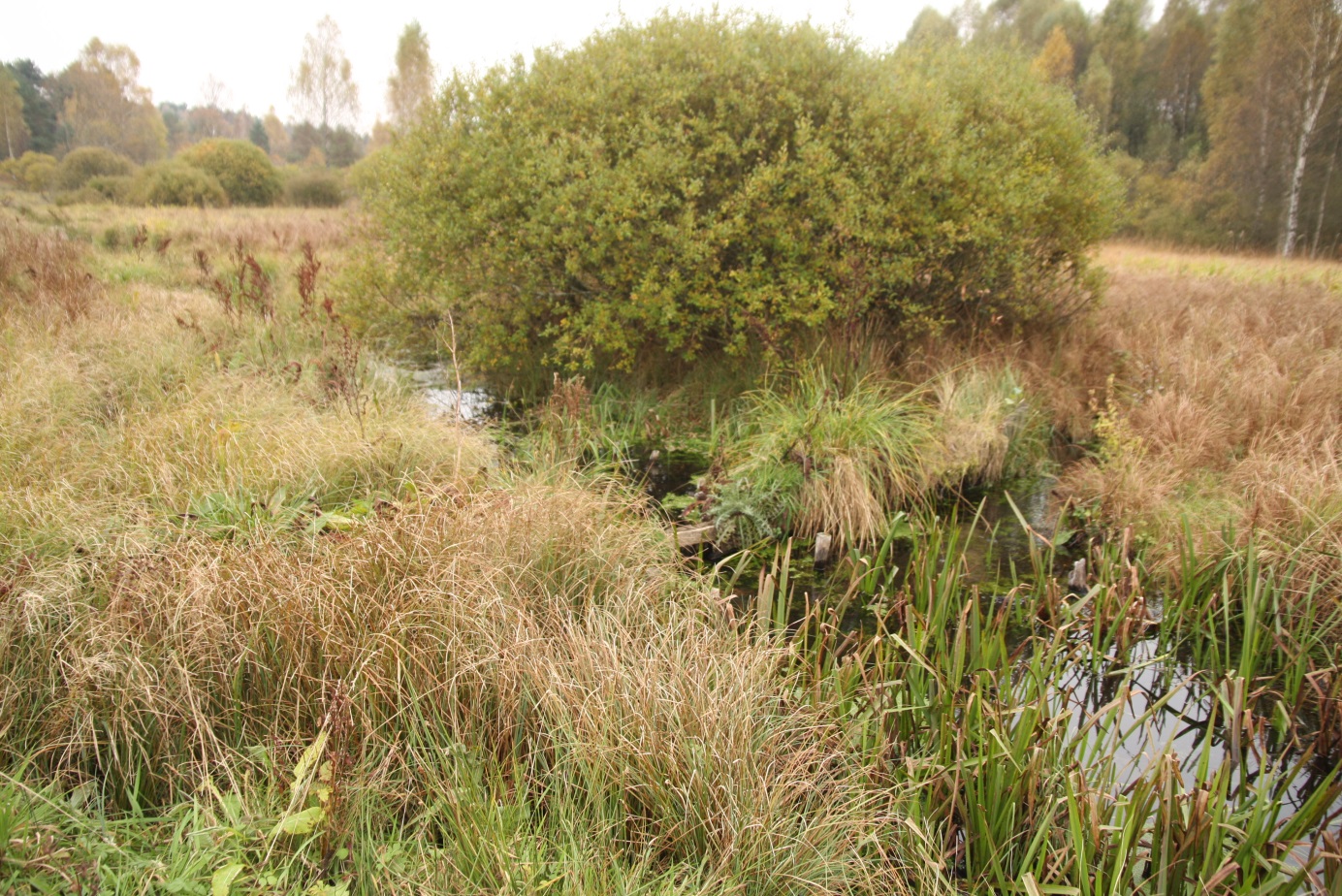 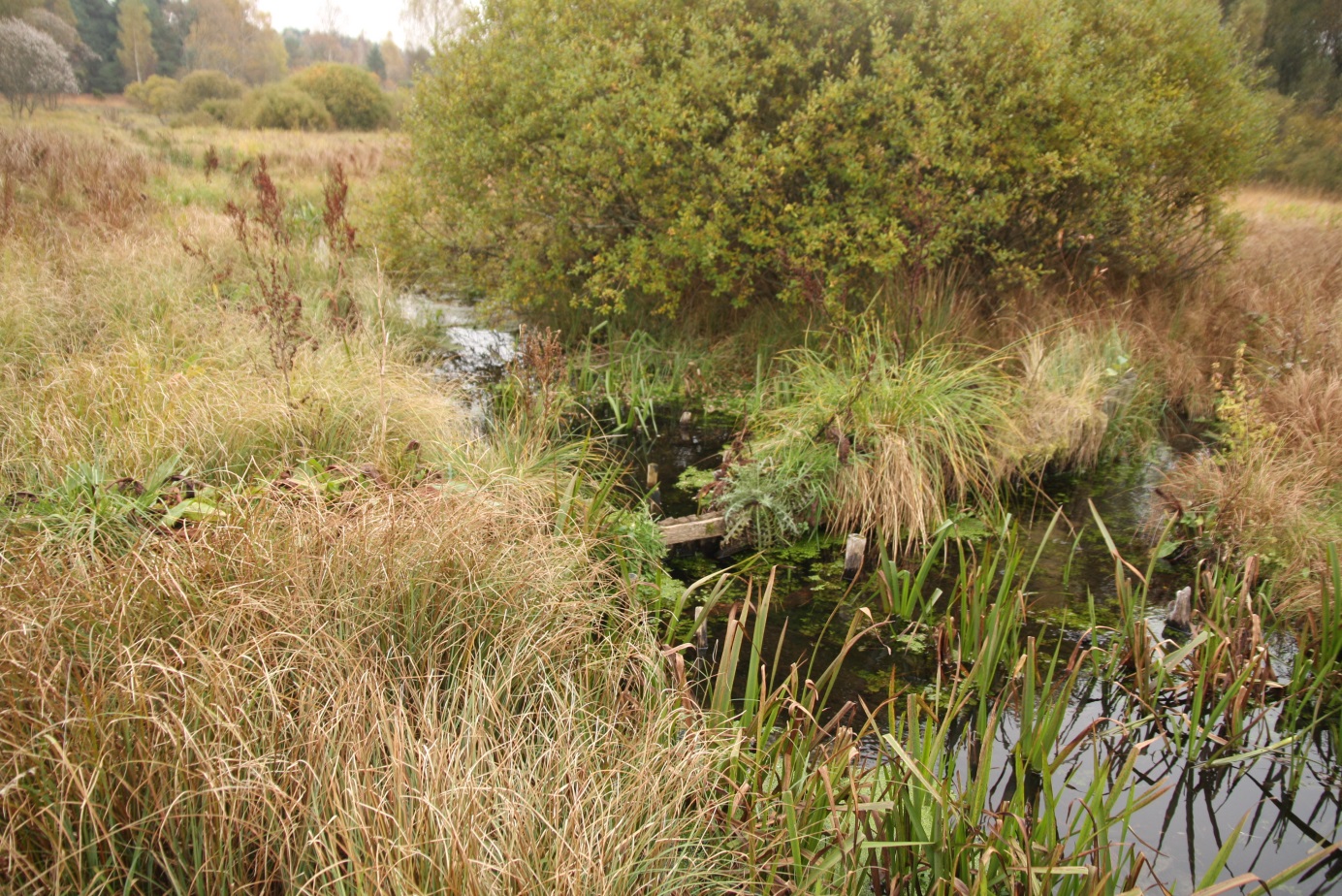 Zastawka 9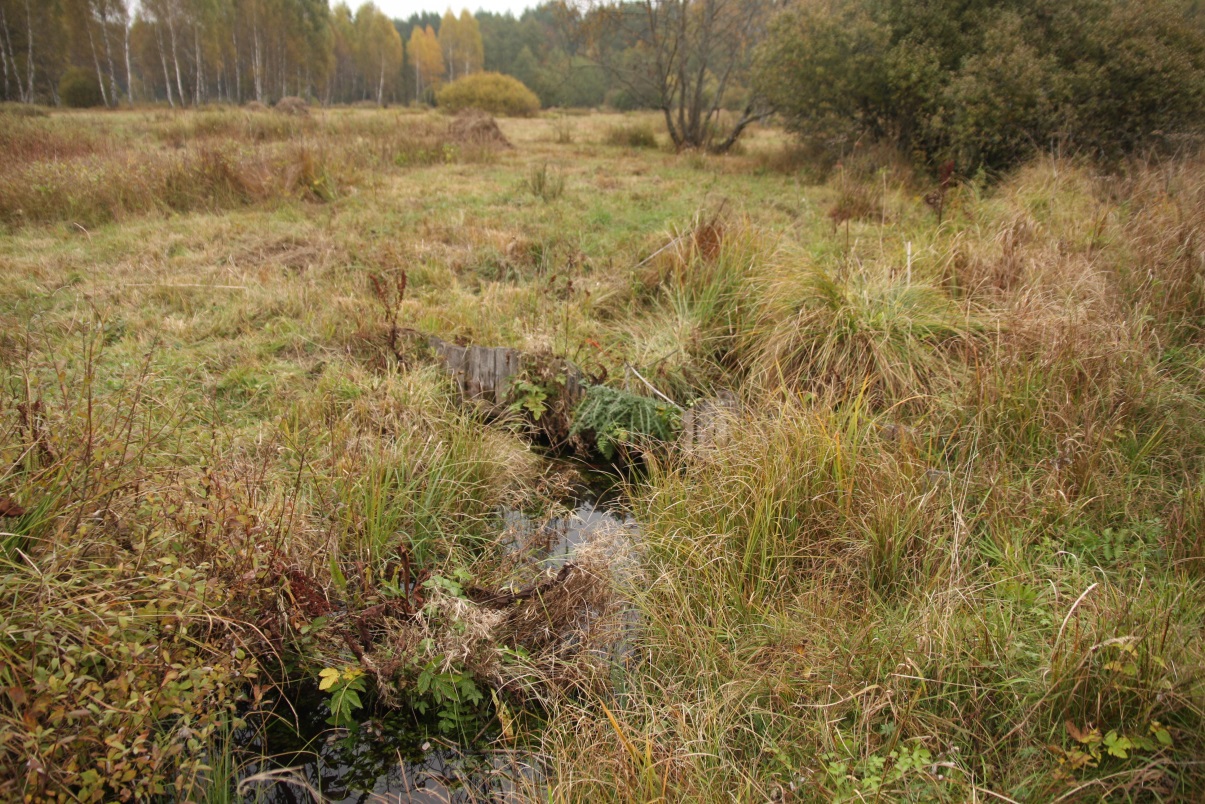 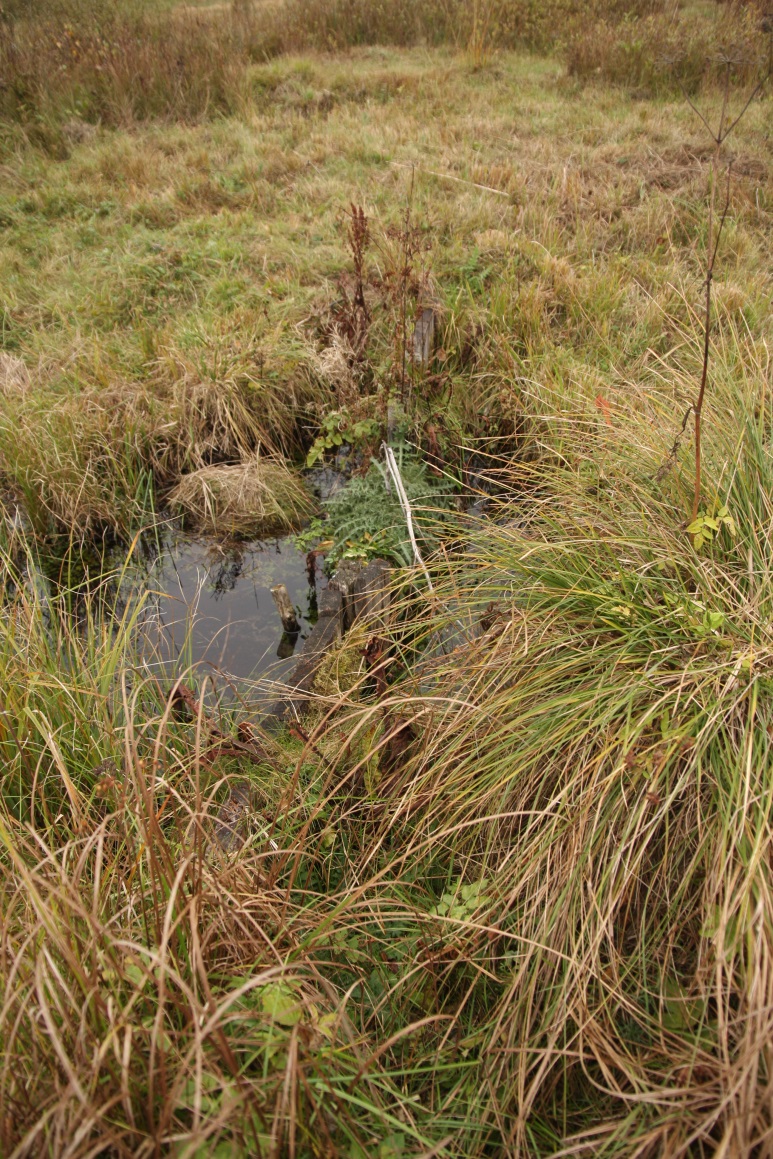 Zastawka 10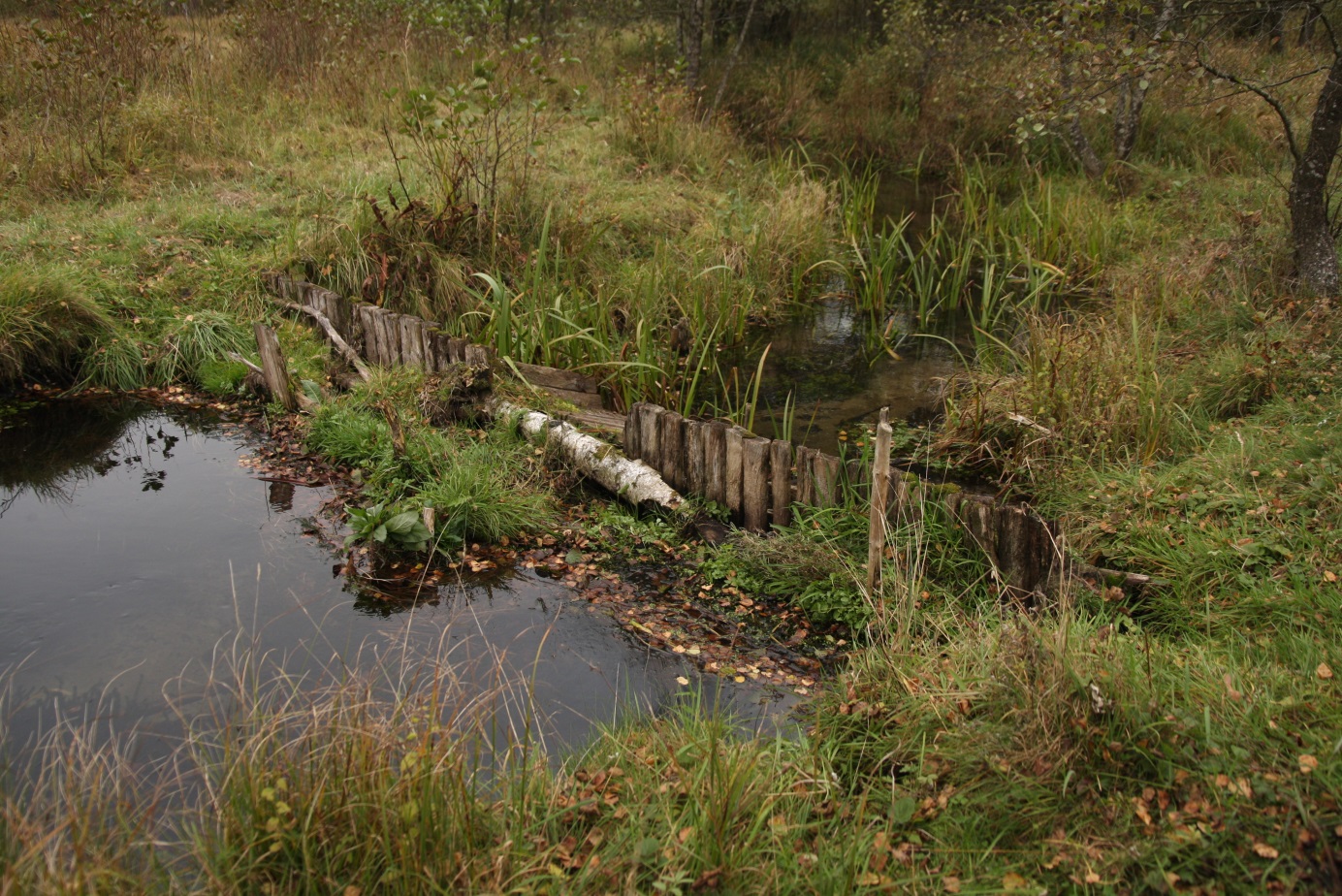 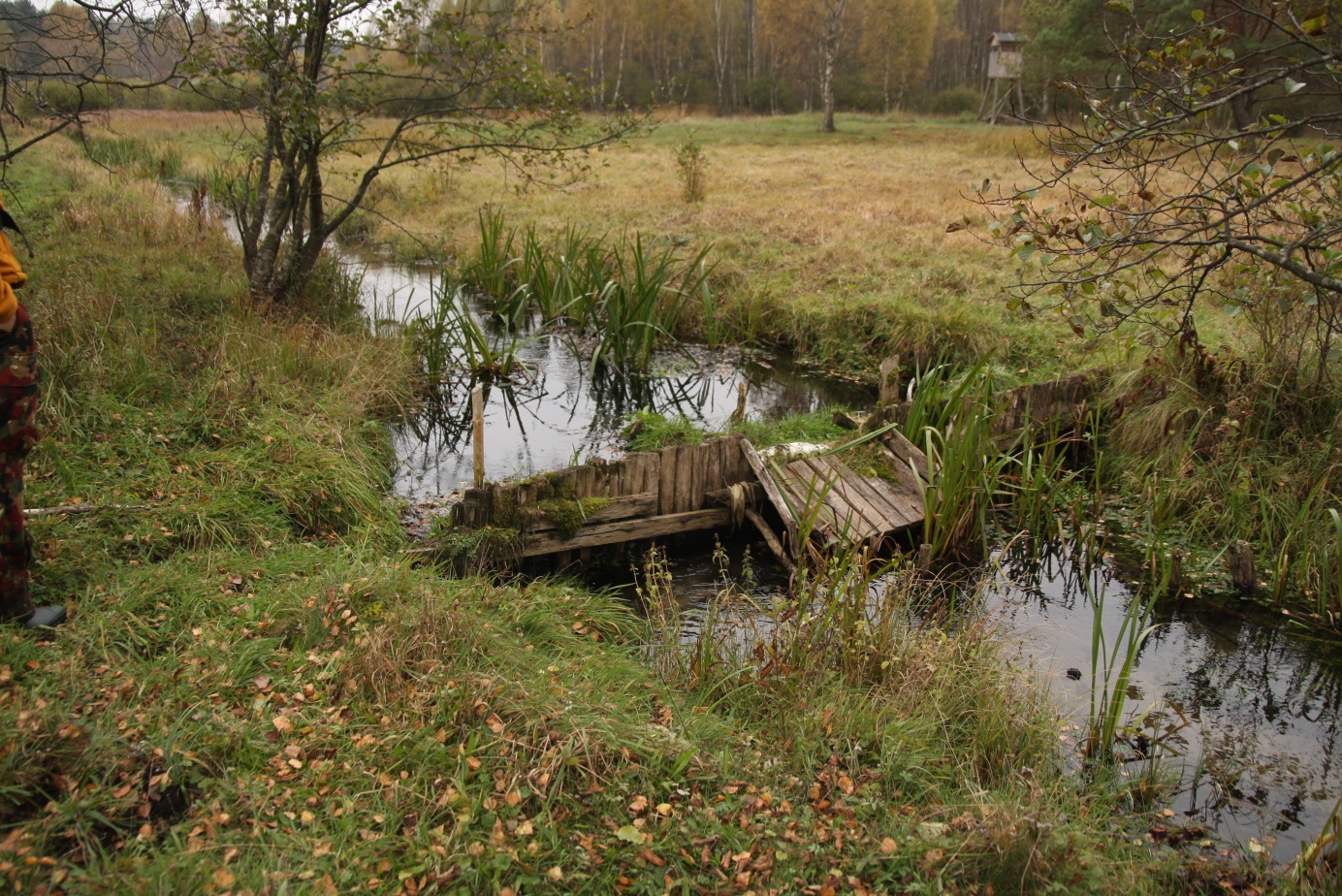 Zastawka 11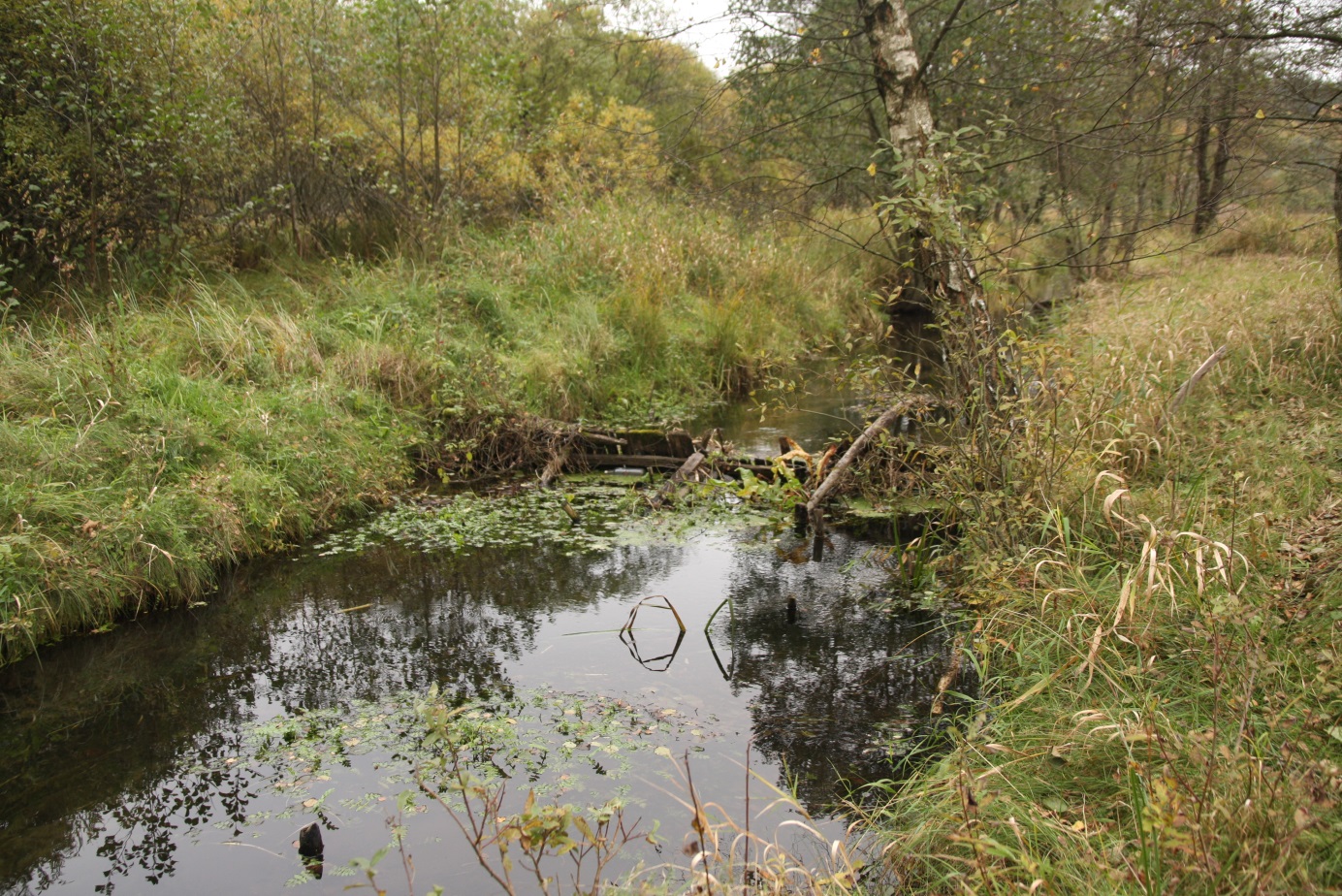 Zastawka 12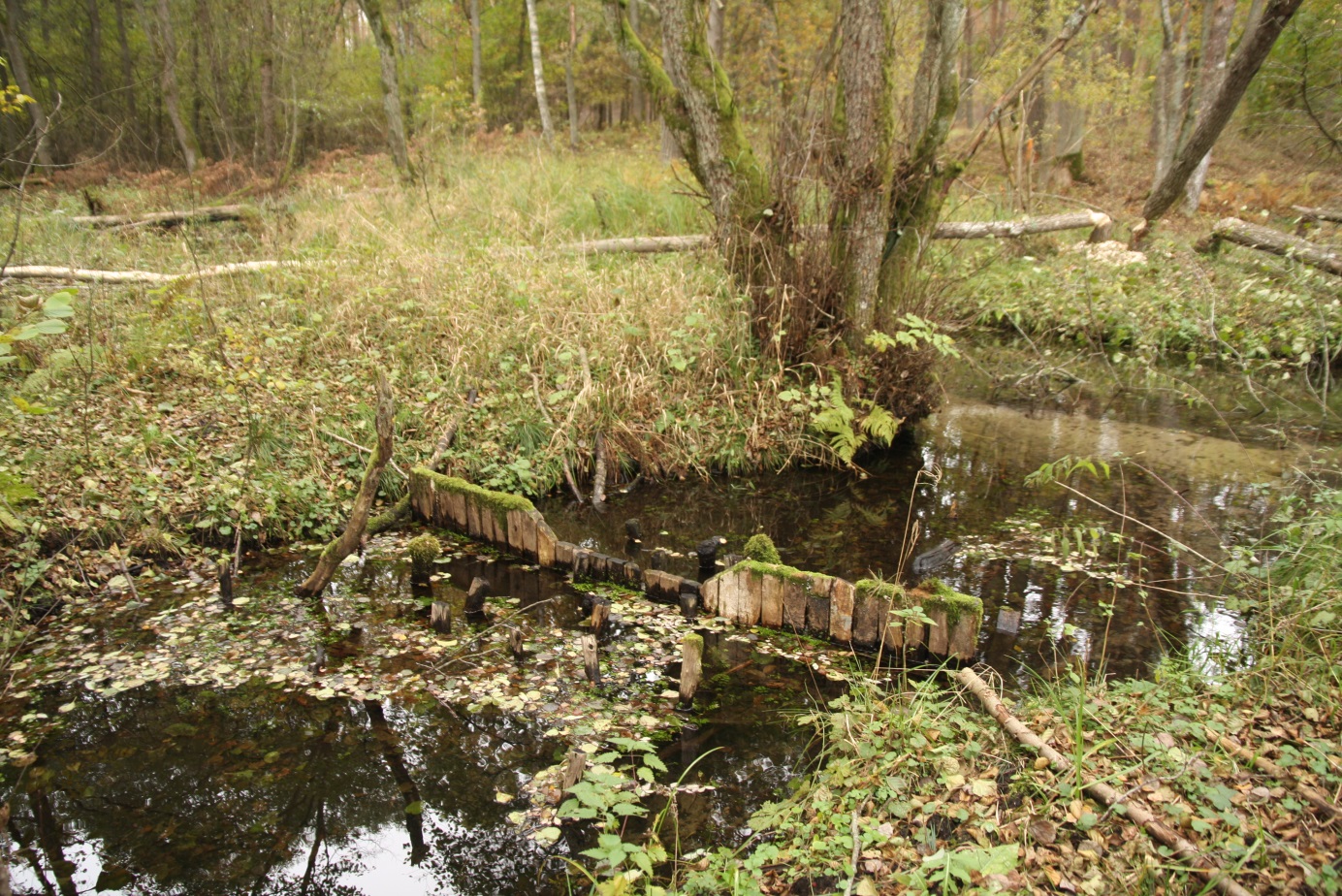 Zastawka 13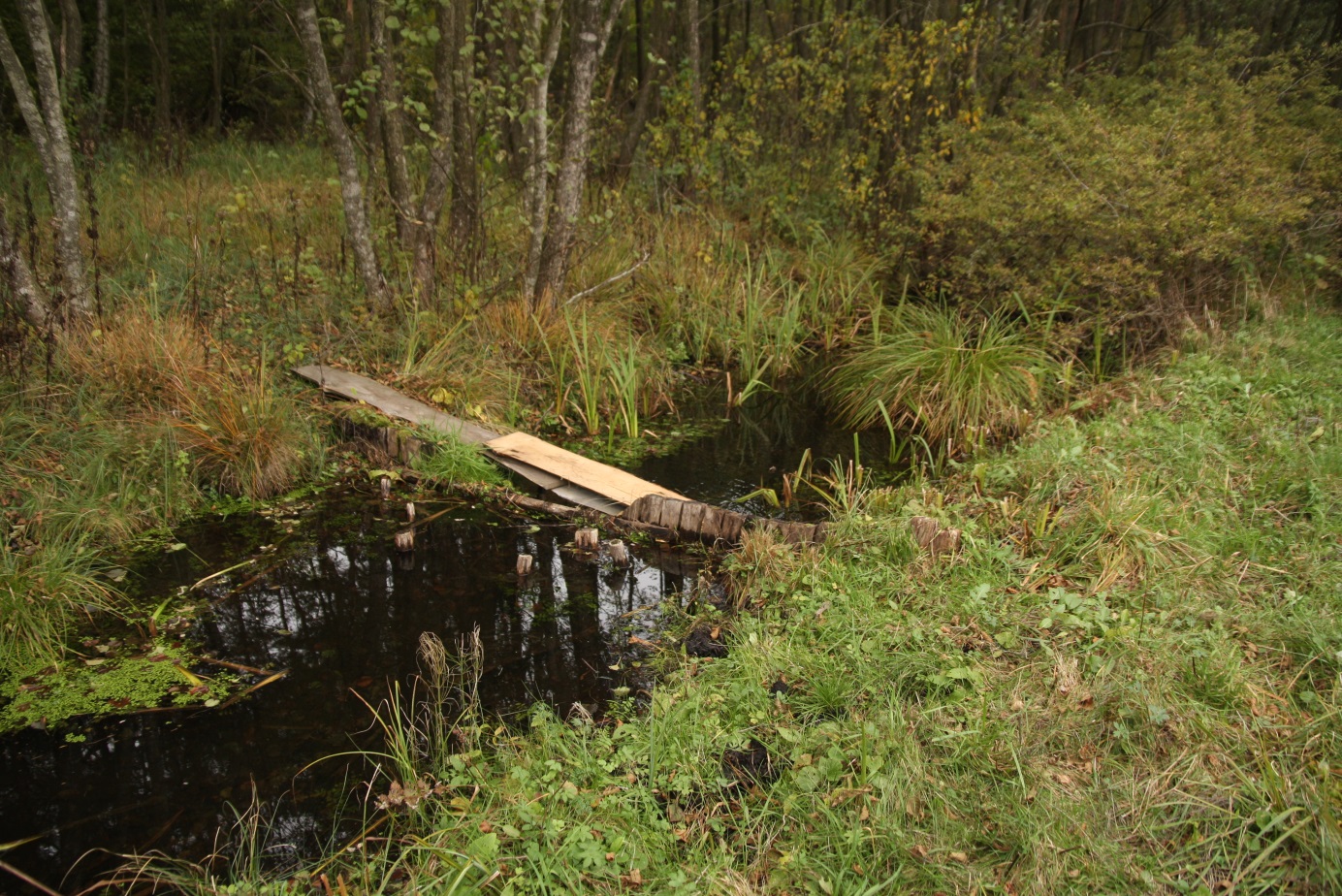 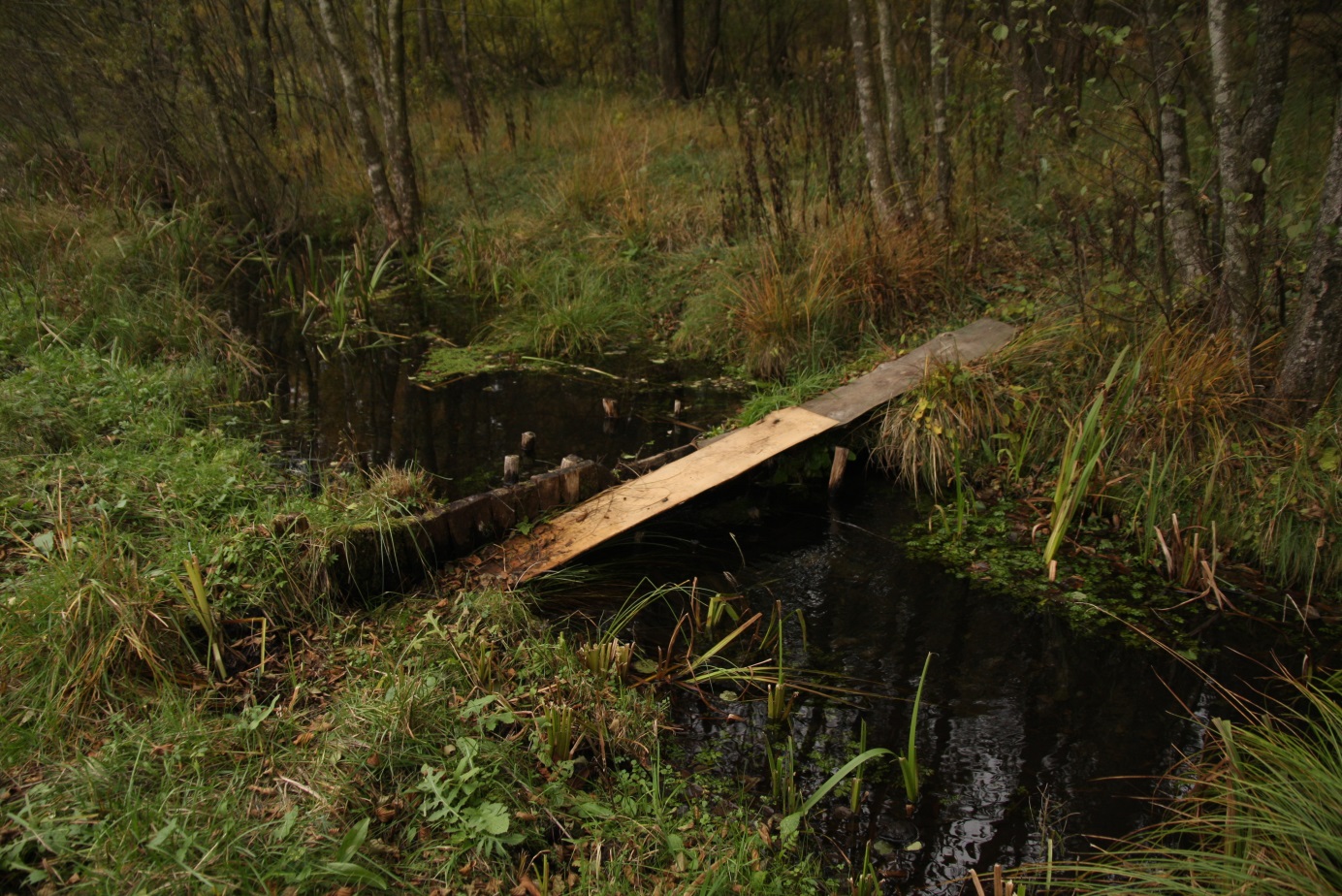 Zastawka 14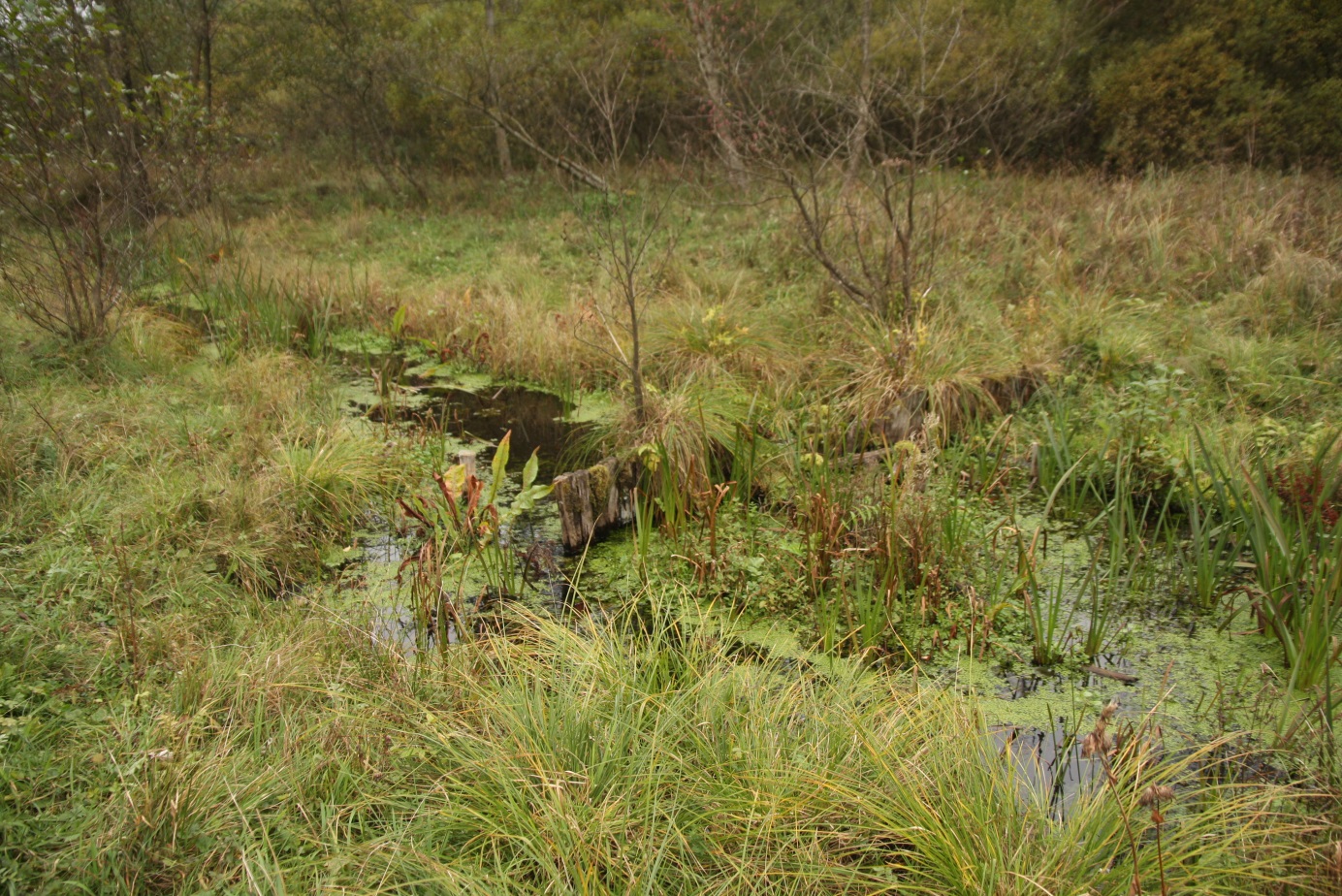 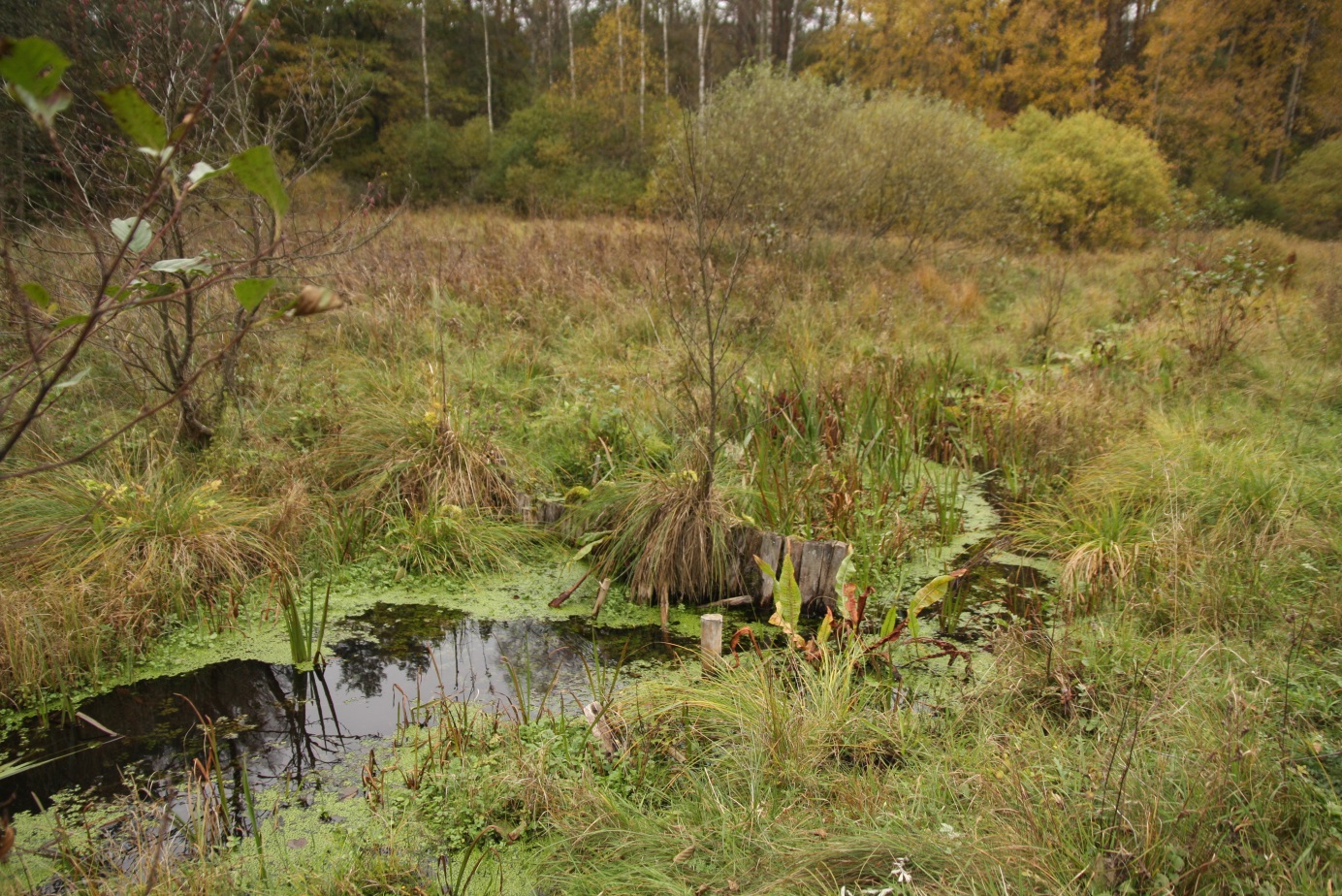 Zastawka 15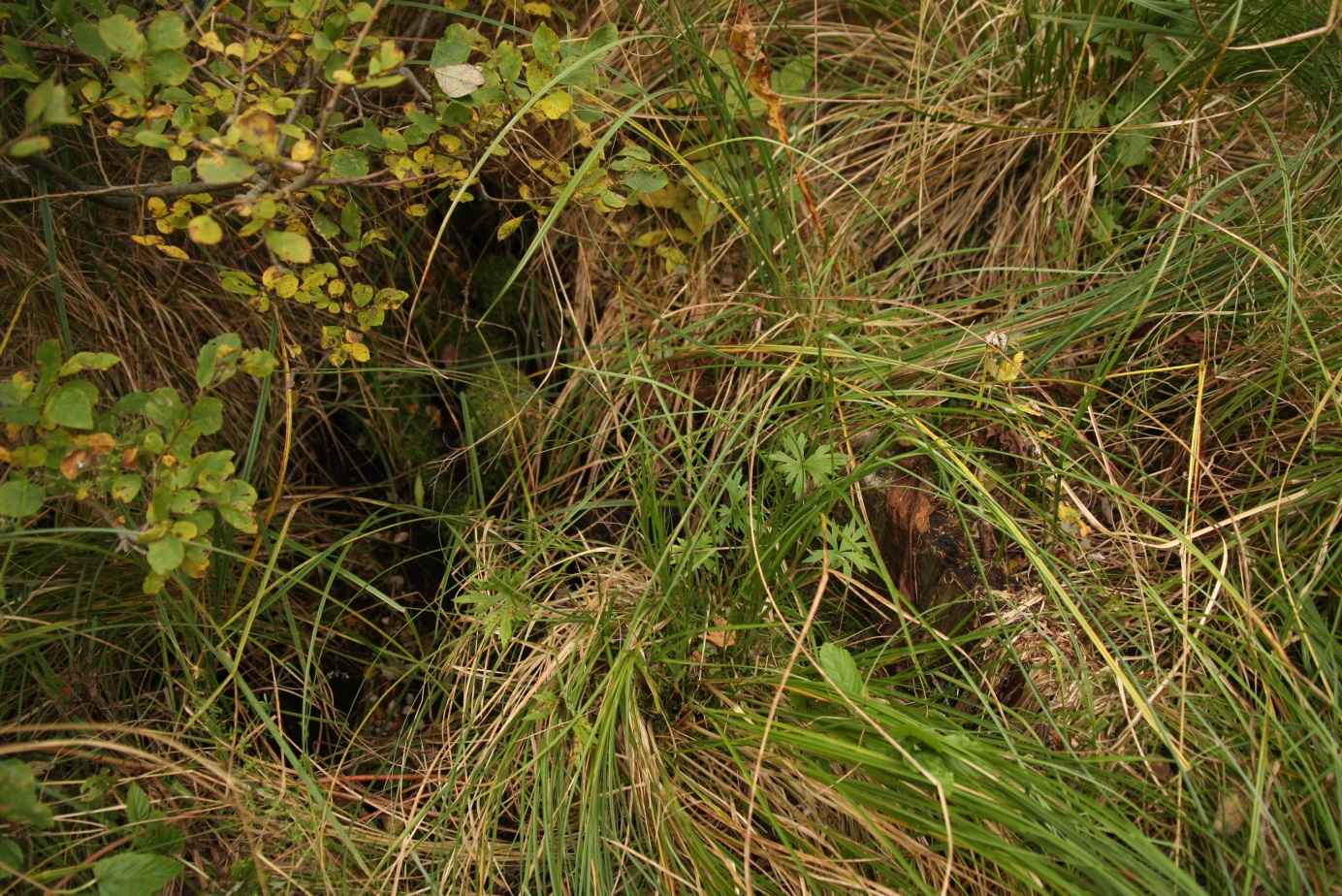 Zastawka 16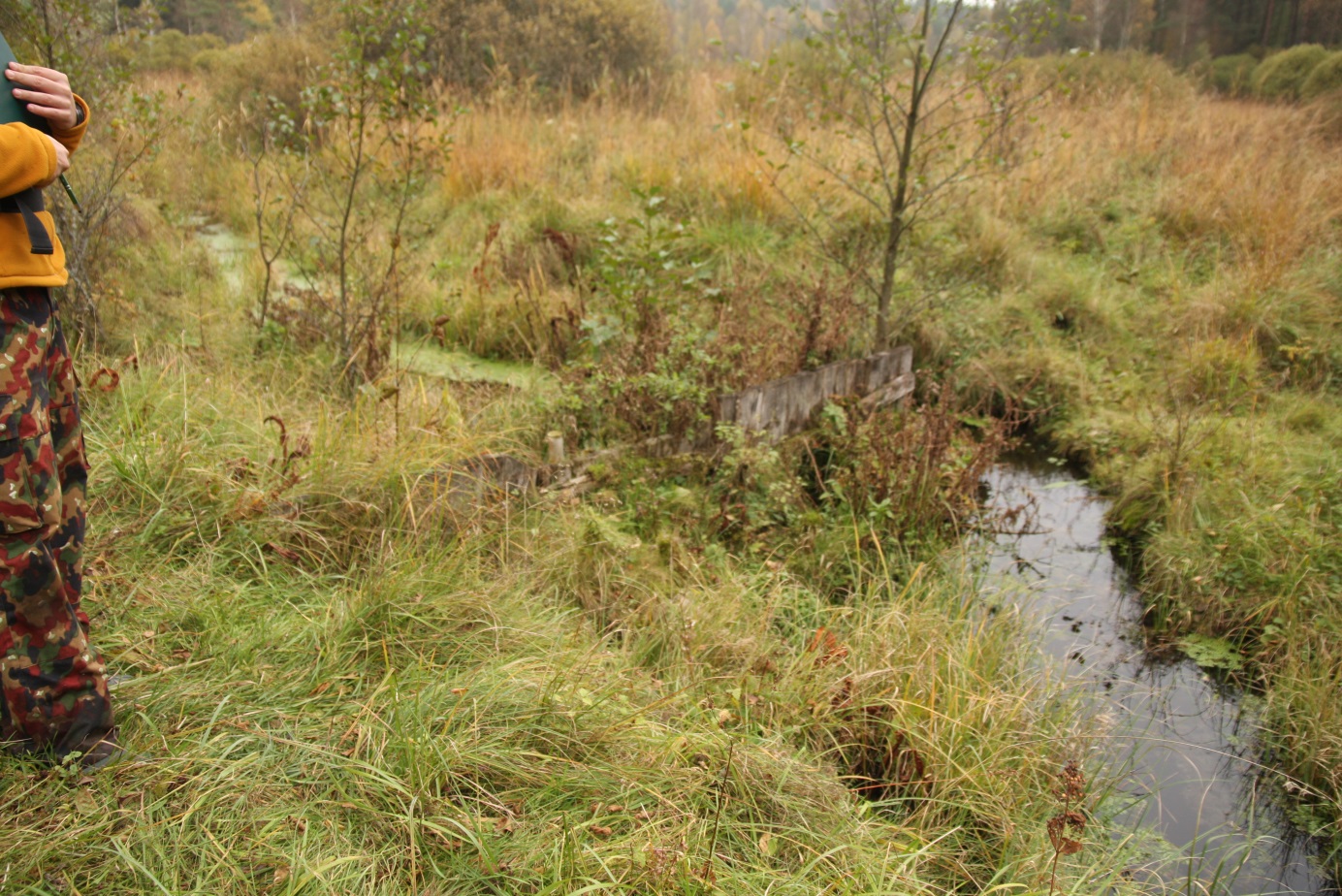 Zastawka 17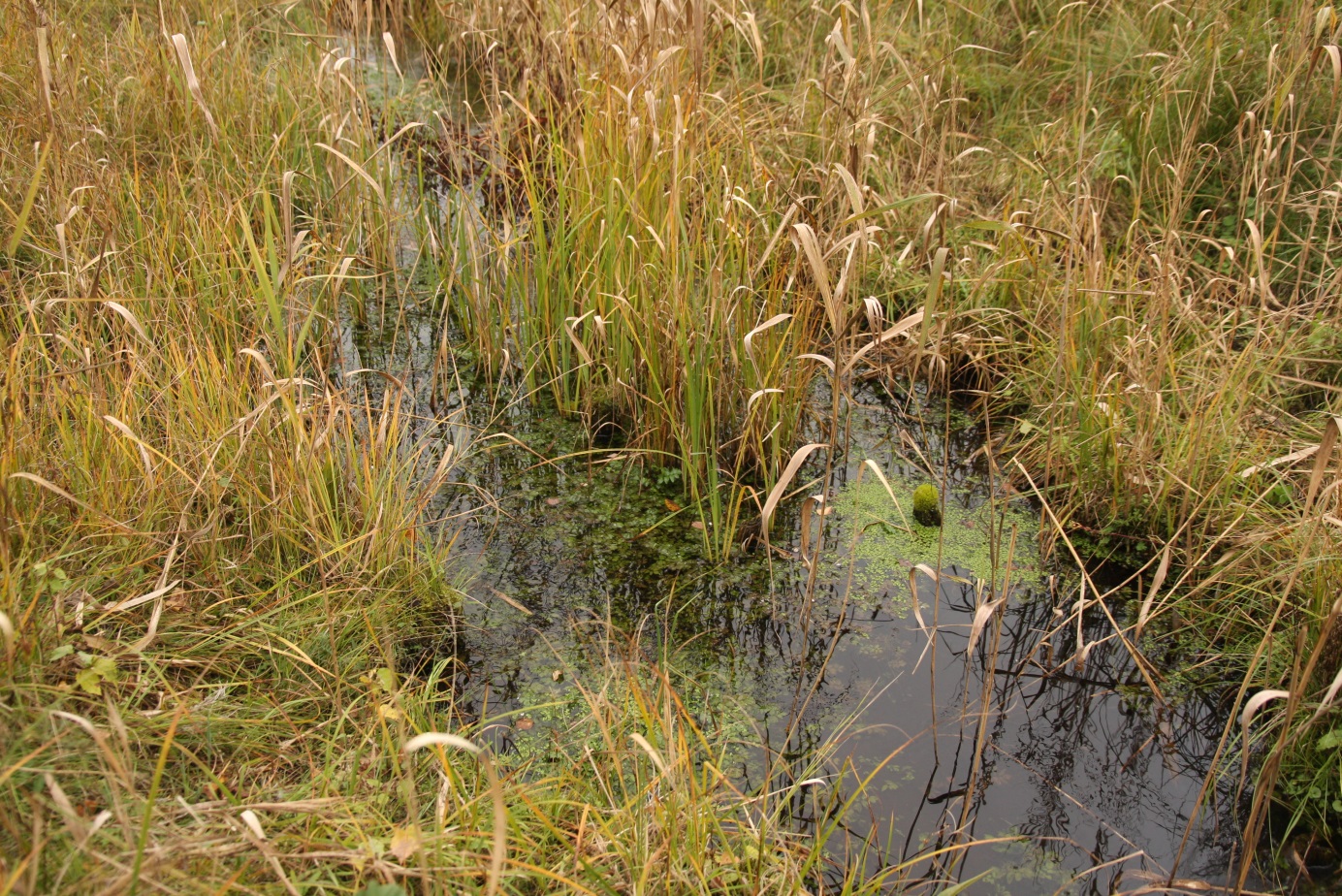 Zastawka 18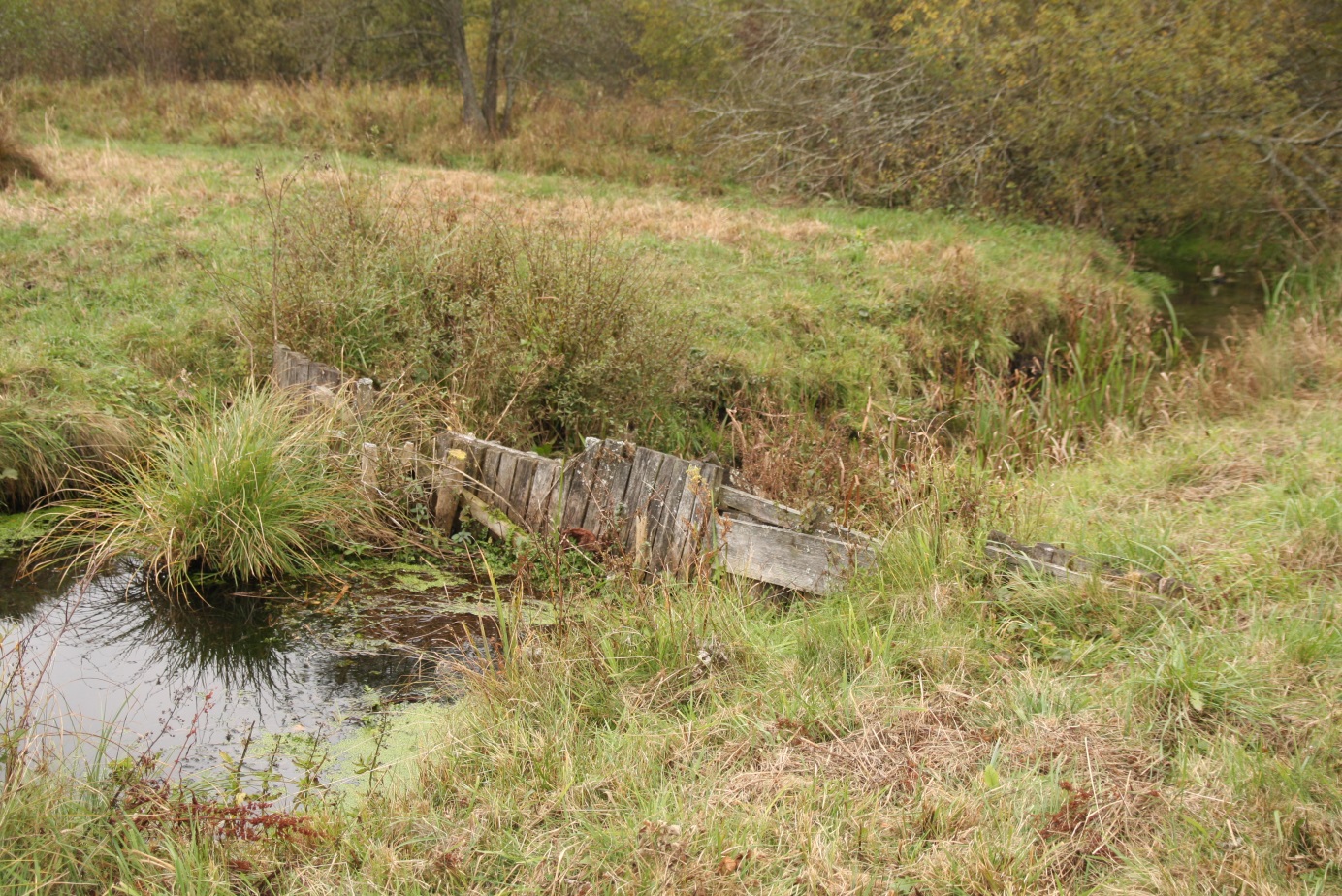 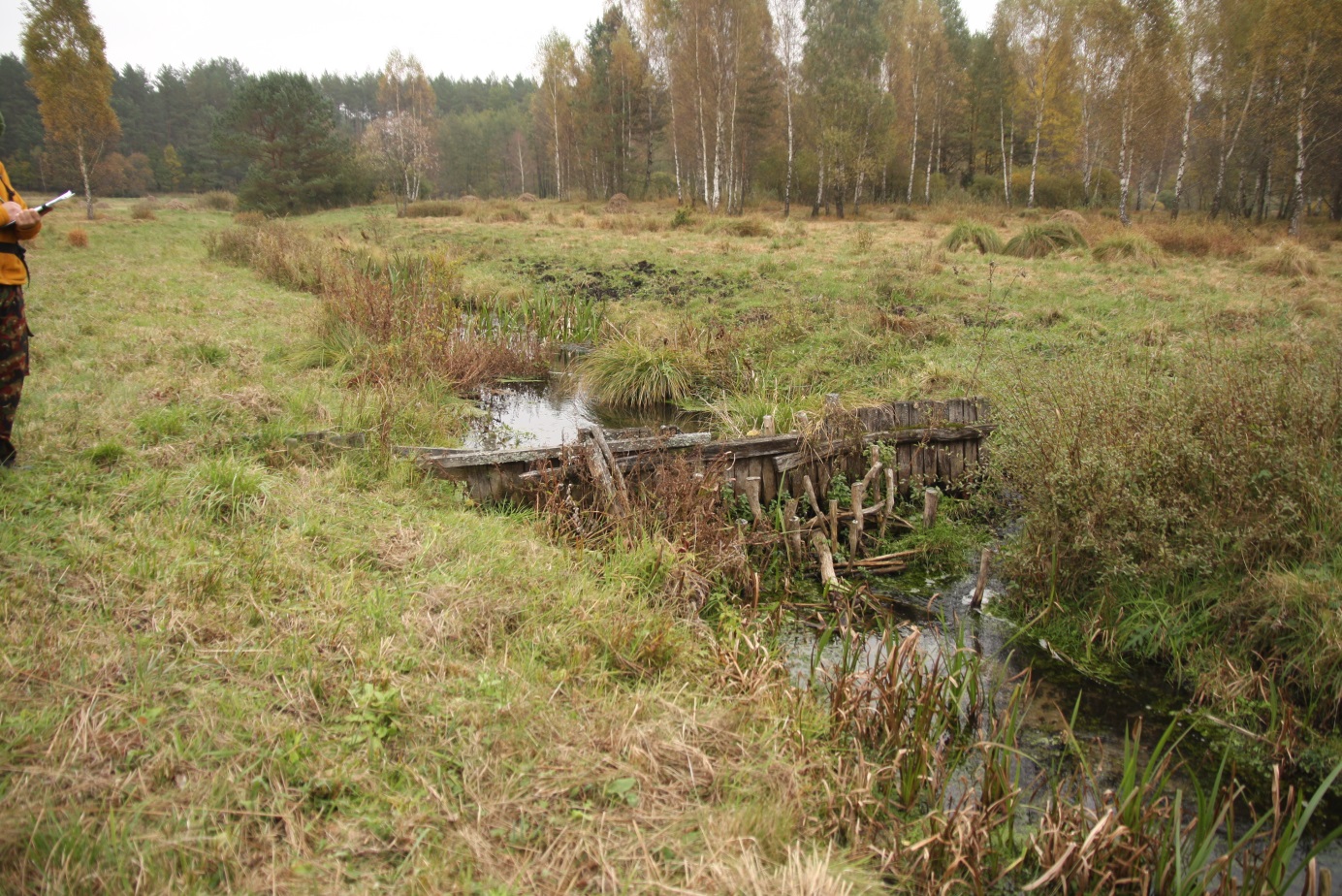 